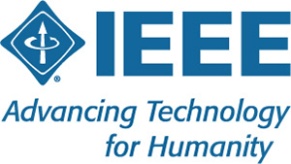 Minutes – IEEE Orange County Section Executive Committee MeetingNetworking 6:00pm-6:30pmMeet-n-greet / Food / Sign-inCall Meeting to Order – 6:30pmSecretary Quorum Status – Secretary  __Attendees. 14 Represented: EMBS, IAS?PES,CS, Educational Activities, UCI, NanoCouncilIntroduction of attendees (if time permits) – Approve Minutes from previous month(s) – Moved and approved http://sites.ieee.org/ocs/section-meeting-minutes/Approve Agenda –  Moved and approvedSection BusinessChairman’s opening remarks –- 2019 Goals statement:	Have a professional development activity – target March	Have a STEM event – target April / May. Maybe robots, 	Focus on Operational Excellence, best practices in chapter ops		Maybe a file repository, Templates, Marketing strategies- Chapter Rebates update – A webex to be on 2/21, an eNotice to be sent- BBQ in planning for Mason Park Feb 17 (rain delay) to March 10Follow up Action Items from last meeting(s)Gora to regularly highlight chapters who have not reported – Gora to hold a training meeting on the use of vTools – two doneSponsor package – 1st draft completedTreasurer’s reportSection Ledger –Outstanding Funding Requests –none	-	Updates   (Check www.e-lynx.org or search the web for the event or click the link for more info)	Region 6, Southern Area to meet 3/23 at CSLBAdd e-Lynx to subject line on distributionsOC Section and Committee ReportsMembership Development (MD) – Arie    --- Gora, An initiative is undeway with IVC and the private sector--- Educational Activities (EA) – Kumar 	Design thinking – High School student Summer camp at ATEP 	BBQ and movie screening in planning – 	2020 International Conf – Volunteers are needed to help OC get involved, see 	the website to sign upSTEM Initiatives – .Kumar – a contact person has been identified to access military STEM support.Web events calendar www.e-lynx.org  – Advertiser / Distribution updates – Nick- current advertisers include: New advertiser: Karich & Associates. Continuing advertiser: UCI Continuing Education. ETAP 2019 agreed to advertise and is in e-Lynx 2/15 mailing.University Student Branch ReportCalifornia State University Fullerton (CSUF) – University of California, Irvine (UCI) – SPAC April 17 planned; IEEE Sensors Council Student Chapter (not listed on SC homepage) has developed a website.Chapman University – Affinity GroupsConsultant’s Network (CN) - Women in Engineering (WiE) – Young Professionals (YP) – Irvin   CyberSecurity SIG – GameSIG   -  OC Chapters & Society ActivitiesAerospace & Electronics Systems Society (AESS)Communications Society /Signal Processing Society (COMSIG) – Kay: Paper on connected cars submitted for Sept publicationComputer Society (CS) – ACM coming soonElectromagnetic Compatibility Society (EMC)Engineering in Medicine and Biology Society (EMBS) – next month event in planning.Microwave Theory Techniques / Electron Devices Joint Society(MTT/ED)Joint Foothill/OC Sections Nanotechnology Council Chapter – Nick – Kick off event held at CSUF with 29 attendees on 1/30 and next event planned for 4/18 at CPP.Power and Engineering Society/Industry Applications Society (PES/IAS) – Juan Delgado: talk on 2/12. Regrouping chapter officers.Product Safety Engineering Society (PSES) – Paul  Robotics & Automation Society (RAS)Solid State Circuits – Farhad  LMAG- IEEE National, Region, & Council UpdatesIEEE Southern California Council (ISC2) – UPDATE---- Brian IEEE “TECH Talks” Speaker Forum – IEEE USA Gov’t Relations Committee – Gora: Foothill Section provided startup funding. OC Section matching funds of $1000 moved and approved.David Gonzalez to be webmaster, elections for 2020 officers to be held this SummerA larger funding proposal (from IEEE) is in processIEEE Foundation Activities: EPICS And GLOBE Labs (EAGL)":Report by Brian Hagerty, 	Follow up – Brian: Project underway with CSUF called ListoAmerica funded by EPICS funds. Check out the IEEE The Institute article. http://theinstitute.ieee.org/members/ieee-groups/epics-in-ieee-teams-up-with-nasa-program  New BusinessNew Funding Requests – Other – Ok to pay IEEE YP Conference related expensesNEXT METTING – March 14, 2019 Location to be ATEP at IVCDATE:Thursday, February 14, 2019TIME:6:00 PM – 8:30 PMLOCATION:ATEP at IVC 